Уважаемые руководители! Министерство общего и профессионального образования Ростовской области направляет материалы о следующих мероприятиях, проводимых Минпросвещения России:- Всероссийский конкурс проектов педагогов по сохранению исторической памяти;- Всероссийский конкурс для педагогов и проектных команд обучающихся «Школьная проектная олимпиада»;- Всероссийская военно-спортивная игра «Казачий сполох»;- Всероссийская спартакиада допризывной казачьей молодежи.Минобразование Ростовской области просит довести информацию о данных проектах до сведения заинтересованных лиц.Кроме того, направляем для использования в работе методические рекомендации о создании и функционировании структурных подразделений образовательных организаций, выполняющих учебно-воспитательные функции музейными средствами, разработанные ФГБОУ ДО «Федеральный центр детско-юношеского туризма и краеведения».Приложение: на 85 л. в эл. виде.Коломыцева Вероника Николаевна+7 (863) 267-05-88 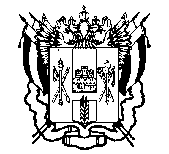 ПРАВИТЕЛЬСТВО  РОСТОВСКОЙ  ОБЛАСТИМИНИСТЕРСТВООБЩЕГО  И  ПРОФЕССИОНАЛЬНОГООБРАЗОВАНИЯРОСТОВСКОЙ ОБЛАСТИ(минобразование Ростовской области)пер. Доломановский, . Ростов-на-Дону, 44082тел.   (86) 240-4-97  факс (86) 267-86-44E-: min@rostobr.ruhttp://www.rostobr.ru[REGNUMDATESTAMP]  на № ________________  от  ____________________Руководителям муниципальных органов, осуществляющих управление в сфере образованияПервый заместитель министра[SIGNERSTAMP1]А.Е. Фатеев